OBJETIVO GERAL DO CURSO:O Curso de Engenharia Sanitária do Centro de Educação Superior do Alto Vale do Itajaí – CEAVI, da UDESC/ Ibirama, objetiva formar profissionais da engenharia habilitados à preservação, ao controle, à avaliação, à medida e à limitação das influências negativas das atividades humanas sobre o meio ambiente, de modo a atender as necessidades de proteção e utilização dos recursos naturais de forma sustentável, aliando novas metodologias e tecnologias na exploração, uso e tratamento da água, nos projetos de obras de saneamento, que envolvem sistemas de abastecimento de água, sistemas de esgotamento sanitário, sistemas de limpeza urbana, bem como no desenvolvimento de políticas e ações no meio ambiente que busquem o monitoramento, o controle, a recuperação e a preservação da qualidade ambiental e da saúde pública.EMENTA:Noções fundamentais. Lei de viscosidade. Tensão num ponto. Estática dos fluidos. Medidas de pressão. Cinemática. Dinâmica. Análise dimensional e semelhanças. Efeitos de viscosidade no movimento de fluidos.OBJETIVO GERAL DA DISCIPLINAApresentar os conceitos de mecânica dos fluidos, discutindo suas origens, suas definições, e, principalmente, suas aplicações dentro de fenômenos cotidianos e numa perspectiva voltada à profissão do engenheiro.OBJETIVOS ESPECÍFICOS/DISCIPLINA:- Objetivo específico 1: Apresentar os conceitos iniciais de fluidos, relacionando com mobilidade molecular, e suas relações matemáticas provenientes dessa relação: tanto na hidrostática quanto na hidrodinâmica;- Objetivo específico 2: Definir propriedades importantes para os fluidos e relacionar com fenômenos práticos;- Objetivo específico 3: Descrever os fenômenos de cinemática e dinâmica de fluidos, bem como seus regimes de escoamento e as consequências de cada um deles;- Objetivo específico 4: Discutir a análise dimensional dentro de uma equação, e mostrar algumas aplicações para a mecânica dos fluidos.CRONOGRAMA DAS ATIVIDADES:METODOLOGIA PROPOSTA:	Aulas expositivas e de exercícios, ocasionalmente com a utilização de material de apoio para apresentação dos conteúdos (softwares, simulações, experimentos, vídeos, debates, etc).AVALIAÇÃO:1) Avaliação básica do semestre:	Serão aplicadas 2 provas (P) e 2 trabalhos (T). A média da nota semestral será calculada da seguinte forma:As provas poderão conter:a) Questões discursivas sobre conceitos e relações teóricas do conteúdo;b) Questões de desenvolvimento matemático, podendo ser numéricas ou literais; ec) Questões iguais às propostas nos trabalhos.A aprovação ocorrerá quando a média do semestre for maior ou igual a 7,0. Se for menor, o aluno terá direito a uma prova de recuperação.2) Recuperação:A prova de recuperação, exame, será aplicada ao final do semestre e seu conteúdo abrangerá os assuntos ministrados durante todo o período letivo. A média final após aplicação desta prova será:	Para aprovação na disciplina a média final deverá ser maior ou igual a 5,0.3) Segunda chamada de trabalhos:	Os trabalhos deverão ser apresentados no dia marcado, valendo nota integral. Após a data combinada, os alunos que desejarem podem entregar no prazo máximo de 3 dias, valendo, no máximo, 80% da nota integral do mesmo.4) Segunda chamada de provas:	A segunda chamada da prova será concedida exclusivamente aos alunos que apresentarem justificativa comprovada e aceita pela coordenação do curso. Caso contrário, ficará com nota zero.	As provas serão agendadas em dia e horário a critério do professor, podendo ser aplicadanum prazo máximo de10 dias úteis.5) Instruções para realização das provas:a) A prova deverá ser realizada no tempo previsto, sem qualquer tempo adicional concedido;b) A prova poderá ser realizada à lápis ou à caneta, no entanto, aqueles que realizarem à lápis não terão direito à reclamação da correção;c) A prova deverá ser realizada sem a consulta de matariais de aula ou livros;d) Será permitido o uso de calculadora durante a prova;e) Quando julgado necessário, serão fornecidasalgumas fórmulas.f) Aluno flagrado em atividade ilícita durante a prova terá nota zero atribuída à mesma;g) Casos não previstos serão resolvidos pelo professor.BIBLIOGRAFIA BÁSICA:BRUNETTI, F. Mecânica dos Fluidos, 2ª Ed, Pearson Education, 2008. (Número de Chamada: 532 B895m 2.ed.)FOX, R.W.; PRITCHARD, P.J.; MCDONALD, A.T. Introdução à Mecânica dos Fluidos. 7ed. Rio de Janeiro:LTC, 2010. (Número de Chamada: 530 T595f 6.ed.)WHITE, F.M. Mecânica dos Fluidos. 6ed. São Paulo: McGraw Hill, 2011. (Número de Chamada: 620.106 W584ma)BIBLIOGRAFIA COMPLEMENTAR:BISTAFA, S.R. Mecânica dos Fluidos: Noções e Aplicações. São Paulo: Editora Edgard Blucher,2010. (Número de Chamada: 620.106 B623m 1.ed.)YOUNG, D.F.; OKIISHI, T.H.; MUNSON, B.R. Fundamentos da Mecânica dos Fluidos, 1ª Ed, Edgard Blücher, 2004. (	Número de Chamada: 620.106 M969f)ÇENGEL, Y.; CIMBALA, J.M. Mecânica dos Fluidos: Fundamentos e Aplicações. São Paulo: McGraw- Hill, 2007.HALLIDAY, D.; RESNICK, R.; WALKER, J.Fundamentos de Física, Vol. 2, 8ª Ed, LTC, 2009. (Número de Chamada: 530 H188f 8.ed.)STEWART, W.E.; LIGHTFOOT, E.N.; BIRD, R.B. Fenômenos de Transporte, 2ª Ed, LTC, 2004. (Número de Chamada: 530.415B618f 2.ed.)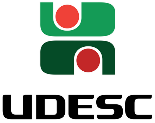 Universidade do Estado de Santa Catarina – UDESC Centro de Educação Superior do Alto Vale do Itajaí – CEAVIDepartamento de Engenharia Sanitária - DESAPLANO DE ENSINOPLANO DE ENSINOPLANO DE ENSINODEPARTAMENTO: ENGENHARIA SANITÁRIADEPARTAMENTO: ENGENHARIA SANITÁRIADEPARTAMENTO: ENGENHARIA SANITÁRIADISCIPLINA: FENÔMENOS DE TRANSPORTE IDISCIPLINA: FENÔMENOS DE TRANSPORTE ISIGLA:FTR IPROFESSOR: FILIPE VIEZZER DA SILVAPROFESSOR: FILIPE VIEZZER DA SILVAE-mail: filipe.viezzer@gmail.comCARGA HORÁRIA TOTAL:54 hTEORIA: 54 hPRÁTICA: 0 hCURSO: BACHARELADO EM ENGENHARIA SANITÁRIACURSO: BACHARELADO EM ENGENHARIA SANITÁRIACURSO: BACHARELADO EM ENGENHARIA SANITÁRIASEMESTRE/ANO:II/2015SEMESTRE/ANO:II/2015PRÉ-REQUISITOS: MSONºDataHorárioH.A.Conteúdo0103/0813:30 – 16:0003Apresentação do Plano de Ensino e Conteúdo Programático.Conversão de unidades;0210/0813:30 – 16:0003Definições iniciais de fluido. Propriedades dos Fluidos. Gases reais, ideais e transformações. Tensão de viscosidade, lei da viscosidade.0317/0813:30 – 16:0003Viscosidade absoluta ou dinâmica. Reologia dos fluidos: Fluido newtoniano e não-newtoniano;0424/0813:30 – 16:0003Estática de fluidos: Pressão, Teoria de Stevin: Pressão absoluta e pressão relativa, Lei de Pascal e Empuxo.0531/0813:30 – 16:0003Estática de fluidos: Carga de Pressão, escalas de pressão, e equação manométrica.-07/0913:30 – 16:00-FERIADO0614/0913:30 – 16:0003Prazo final para entrega doTRABALHO 1 – T1. Medidores de pressão: Manômetro de Bourdon, Piezômetros e Manômetro de tubo em U.0715/0918:30 – 21:0003Reposição da aula do dia 07/09 – Resolução de exercícios de estática dos fluidos.0821/0913:30 – 16:0003PRIMEIRA PROVA – P10928/0913:30 – 16:0003Correção da prova P1 + Equação de energia para regime permanente de fluidos.1005/1013:30 – 16:0003Equação da quantidade de movimento para fluidos.-12/1013:30 – 16:00-FERIADO1119/1013:30 – 16:0003Análise dimensional e semelhanças.1220/1018:30 – 21:00Reposição da aula do dia 12/10–Equações e modelos de medidores de vazão.1326/1013:30 – 16:0003Equações e modelos de medidores de vazão.-02/1113:30 – 16:00-FERIADO1409/1113:30 – 16:0003Rugosidade e perda de carga. Bombas e turbinas.1516/1113:30 – 16:0003Rugosidade e perda de carga. Bombas e turbinas.1623/1113:30 – 16:0003Equação de Navier-Stokes.1730/1113:30 – 16:0003Prazo final para entrega doTRABALHO 2 – T2.Aplicaçõesda equação de Navier-Stokes.1807/1213:30 – 16:0003SEGUNDA PROVA – P2Somatório das horas-aulaSomatório das horas-aulaSomatório das horas-aula5414/1213:30 – 16:00EXAME